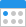 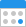 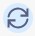 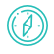 To ensure that Holbeach & East Elloe Hospital Trust follows the COSHH law that requires employers to control substances that are hazardous to health.To support Holbeach & East Elloe Hospital Trust in meeting the following Key Lines of Enquiry:Key Question	Key Lines of EnquiryTo meet the legal requirements of the regulated activities that {Holbeach & East Elloe Hospital Trust} is registered to provide:The Management of Health and Safety at Work Regulations 1999The Workplace (Health, Safety and Welfare) Regulations 1992Classification, Labelling and Packaging of Substances and Mixtures Regulations 2015 (CLP)Health and Safety at Work etc. Act 1974The Workplace (Health, Safety and Welfare) Regulations 1992The Control of Substances Hazardous to Health Regulations 2002Reporting of Injuries, Diseases and Dangerous Occurrences Regulations 2013 (RIDDOR)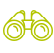 The following roles may be affected by this policy:All staffRegistered ManagerOther managementThe following Service Users may be affected by this policy:Service UsersThe following stakeholders may be affected by this policy:FamilyCommissionersExternal health professionals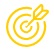 3.1 To keep staff and Service Users at Holbeach & East Elloe Hospital Trust safe by providing data sheets of ingredients of hazardous substances and up-to-date risk assessments.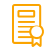 COSHH is the law that requires employers to control substances that are hazardous to health. Holbeach & East Elloe Hospital Trust must prevent or reduce workers' exposure to hazardous substances by:Deciding what the health hazards areGauging how to prevent harm to healthProviding control measures and making sure they are usedRegularly monitoring control measuresProviding information and training for employees and other relevant individualsProviding monitoring and health surveillance in appropriate casesPlanning for emergenciesCOSHH substances can take many forms and include:Chemicals and products containing chemicalsFumes, vapours, dusts and mistsGases and asphyxiating gasesBiological agents - (packaging will have a hazard symbol)NanotechnologyHolbeach & East Elloe Hospital Trust understands that using chemicals or other hazardous substances at work puts people’s health at risk. The law requires employers to control exposure to hazardous substances to prevent ill health. They must protect both employees and others who may be exposed by complying with the COSHH Regulations. Control measures must be determined by the level of risk to health and must take into account:Elimination and/or use of alternative, less hazardous substances and materials where possibleModification of the use or process to eliminate, isolate or reduce exposureElimination and/or reduction of numbers of people exposed to the hazardous substanceThe outcome of any environmental monitoring, as appropriate, which has been undertaken by a competent personThe provision, maintenance and use of any control equipment requiredPreparing plans and procedures to deal with accidents, incidents and emergenciesEnsuring employees are properly informed, trained and supervisedThe use of personal protective equipment (PPE) to reduce or control exposure to hazardous substances/materials. PPE should be regarded as a ‘last resort’ in providing protection from exposure to substances hazardous to healthFailure to comply with the identified control measures may result in disciplinary action.Chair of TrusteesThe Chair of trustees has specific accountability to ensure that responsibilities for Health and Safety, including the management of hazardous substances, are effectively assigned, accepted and managed at all levels in Holbeach & East Elloe Hospital Trust consistent with good practice. This duty is delegated to others within Holbeach & East Elloe Hospital Trust.Health and Safety LeadThe Health and Safety Lead, Registered Manager is responsible for:Providing competent advice, information and training on health and safety legislation relating to hazardous substancesEnsuring that occupational hygiene monitoring arrangements are in place for identified staff and teamsLiaising with others, e.g. Occupational Health, Infection Control Lead as appropriateReporting any significant exposure to a substance to the Health and Safety Executive (HSE) as required under the Reporting of Incidents, Disease and Dangerous Occurrences Regulations (RIDDOR) 2013Infection Control LeadThe Infection Control Lead is responsible for:Ensuring competent advice and support in relation to the control of infection arising from hazardous substances are provided to employeesEnsuring that managers are made aware of any relevant advice required to enable continued safe working practiceOn request, assisting in investigating incidents relating to biological agentsManagers / SupervisorsManagers and supervisors have delegated responsibility for implementing the policy within their areas of responsibility. This includes but is not limited to:Bringing this policy to the attention of staff within their area of responsibilityCompiling an inventory of hazardous substancesEnsuring that COSHH assessments are carried out in their area of responsibility and are accessible to staff using the hazardous substances to which they relateEnsuring that staff have appropriate information, instruction and training before using hazardous substances and are familiar with how to use any control measuresSelecting the correct type and specification of PPE where the risk assessment indicates that it is needed. The correct type and specification should be made using manufacturers' guidance. Further guidance about the selection and use of PPE can be found in the Personal Protective Equipment (PPE) Policy and ProcedureCarrying out or arranging appropriate exposure monitoring and/or health surveillance where requiredEmployee ResponsibilitiesEmployees must:Be aware of the contents of any COSHH Assessment relating to any substance that they may encounter in the workplaceFollow any safe systems of work that have been identified in the assessmentTake steps to minimise exposure to themselves and othersMake full and proper use of control measures including reporting any defectsWear any PPE provided, including Respiratory Protective Equipment (RPE), correctly and in accordance with the manufacturers' instructionsCo-operate with any health surveillance or monitoring as requestedPromptly report all incidents concerning the use, storage, disposal or accidental release of hazardous substances in accordance with the Accident and Incident Reporting Policy and Procedure at Holbeach & East Elloe Hospital Trust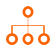 In order to comply with the requirements of the COSHH Regulations, Holbeach & East Elloe Hospital Trust must:Carry out risk assessmentsPrevent or control exposure to hazardous substancesIdentify and select suitable control measuresProvide information and training in the use of controlsEnsure that there are arrangements to deal with accidents and emergenciesCarry out exposure monitoring where requiredCarry out health surveillance where appropriateCOSHH and PPEManagers at Holbeach & East Elloe Hospital Trust are responsible for ensuring that PPE is suitable for its intended purpose, appropriately maintained, cleaned, inspected, stored and replaced as required.Employees at Holbeach & East Elloe Hospital Trust are required to use the PPE provided in accordance with the training they have been given and report any faults/defects or concerns regarding PPE to their manager.COSHH AssessmentA COSHH assessment must identify the hazards and risks associated with the use of substances. It will also contain details of precautions to be taken to control the risks associated with their use.The COSHH Assessment Form at Holbeach & East Elloe Hospital Trust must be completed for all substances in use. The form, together with the Product or Material Safety Data Sheet (PSDS / MSDS), should be retained in a suitable file or a designated computer-based folder.Identify which Substances are HazardousCompile a list of the substances used in a particular area. This will create an inventoryObtain PSDS or MSDS from product suppliersIdentify from the data sheets which substances are hazardous and whyConsider whether the substance will be in the form of liquid, gas, dust, fume or mist. The data sheets will provide information about the type of hazard in the form of hazard symbols as required by the European Classification, Labelling and Packaging of Substances (CLP) RegulationIf the substance has been assigned a safe exposure limit in the HSE’S EH40 document, this will also indicate that a substance is hazardous in natureInclude biological hazards such as bodily fluids (e.g. blood, vomit, urine)Include substances created by the process, including waste productsDecide who Might be Harmed and HowConsider who might be exposed to the substance and for how long. This will include staff working directly with the substance, other staff working in the area, such as cleaners and maintenance staff as well as contractors or visitors who pass near to or enter the work areaExamine work activities and work out what substances a member of staff may be exposed to, how often and for how longA separate risk assessment should be carried out for groups of employees who may be at increased risk, such as pregnant workers, young people under the age of 18 and members of staff with increased susceptibility due to allergies or health conditions, e.g. asthma or dermatitisPrevent or Control ExposureThe main aim is to prevent exposure to hazardous substances, but where this not possible or practicable, Holbeach & East Elloe Hospital Trust must adequately control exposure. The priority for addressing exposure is based on the level of risk. This should take into accountHow hazardous the substance isHow often individuals are exposed and for how longSubstances with low, short-term exposure limits, based on 15 minutes of exposure that are identified in theEH40 document, generally have a more rapid or serious impact on health than those with a higher exposur e limit.The COSHH Regulations advocate a hierarchy of controls that must be considered in the following order:Prevent Exposure:Elimination: The COSHH Regulations state that the most effective method of preventing exposure to hazardous substances is not to use the substance or to eliminate the production of hazardous waste or by-products. This could be achieved by changing or modifying the method of working so that the process causing exposure is not requiredSubstitution: If the process cannot be eliminated, could an alternative, less hazardous substance be used instead? If not, could the same substance be used in a different form? For example, could a solid be used instead of a liquid or could pellets be used instead of a powder? These actions are a good step towards reducing exposureCaution should be exercised when selecting alternative substances and any decision should be based on a balance between the existing and any newly created risks. For example, a new substance with a lower level of toxicity but increased flammability might be a greater risk than the original substance.Control ExposureEngineering Controls and Work ProcessesThis would include using processes that minimise the amount of the substance used or produced, or equipment that totally encloses the process. Engineering controls separate the individual from the process. Exposure can be minimised by controlling hazardous substances at their source, rather than once they have been dispersed into the workplace. For example, local exhaust ventilation (LEV) may be used to control airborne contaminants.Worker Specific ControlsThese controls include the use of PPE such as protective clothing, face masks and respirators and limiting worker exposure by job rotation. Although a risk assessment may identify PPE as being necessary, other means of control should be given preference and, wherever possible, PPE must not be relied upon as the only means of protection. It is too user-dependent to be fully reliable and protects only the user.Administrative ControlsThese include safe operating procedures, access permits, training and supervision. These are essential controls that do not sit in isolation but are used in combination with other controls. Staff must be provided with information about the hazards and risks associated with their work, and about the means of controlling those risks. Inexperienced staff may require close supervision to ensure that they understand the risks and the need for the controls (and how to use them). The level of supervision is a risk control which should be determined by the local manager.Safety Data SheetsA data sheet must always be obtained for all hazardous substances. This will either be supplied to Holbeach & East Elloe Hospital Trust with the delivery note or can be found on the website when clicking on the item ordered. If one is not available, the supplier must be contacted directly to obtain oneBy law, suppliers of chemicals must provide an up-to-date Safety Data Sheet if a substance is dangerous for supplyThe data sheet will be the base for the risk assessmentCOSHH FolderHolbeach & East Elloe Hospital Trust must have an emergency plan in place for when incidents happen with hazardous substances. Instructions on what to do will be stated on the data sheet and must be followed in the case of an emergencyA dedicated COSHH file must be available with all data sheets and risk assessments in alphabetical orderStaff at Holbeach & East Elloe Hospital Trust must be aware of where the folder is kept in case of an emergencyIf an incident occurs where Holbeach & East Elloe Hospital Trust or Service Users are involved in a hazardous substance incident that requires hospital treatment, a copy of the data sheet must be sent with them to help the medical teamManaging Accidents and EmergenciesThe PSDS or MSDS will provide information about suitable first aid responses for contact with the substance, any fire hazards and fire-fighting measures and how to deal safely with an emergency situation, such as a spillage.COSHH TrainingStaff at Holbeach & East Elloe Hospital Trust must be shown where the COSHH folder is and how to use it as part of their induction and training recordCOSHH should be discussed and documented in meetings to inform the team of any changes in legislationNew hazardous substances at Holbeach & East Elloe Hospital Trust and safe ways to use them must be discussed with all team membersCOSHH and COVID-19Regulation 6(1)(a) requires that Holbeach & East Elloe Hospital Trust should not carry out work that is liable to expose employees to substances hazardous to health until all risks have been evaluated and minimised as set down in the regulations.This risk assessment must be regularly reviewed, and immediately if there is any reason to believe it is no longer valid, there has been a significant change in the work to which the risk assessment relates or the results of health monitoring show it to be necessary. Any risk assessment and advice on suitable  prevention and control measures must be carried out by a competent person. A COVID-19 risk assessment will consider:The hazardous properties of COVID-19The level, type and duration of any employee’s exposure to COVID-19The circumstances of the work undertaken by the health care workerAny additional circumstances that give rise to a high risk of exposure (e.g. non-availability of PPE)The effect of any preventative and control measures that have been, or will be, takenThe results of “health surveillance” (as to which, see further below)The results of the monitoring of exposureAny further information the employer requires in order to complete the risk assessment, e.g. limitations on cross-infection control measures as a result of limited availability of PPECOVID-19 and Duty to Adequately Control Exposure under COSHHIt is the duty of Holbeach & East Elloe Hospital Trust to ensure the safety of its employees and this requires Holbeach & East Elloe Hospital Trust to take measures to prevent the risk of its employees’ exposure to COVID-19 (e.g. social distancing measures in the workplace and working from home where possible).Holbeach & East Elloe Hospital Trust will design and use appropriate work processes (e.g. work rotation systems to minimise the time exposed to risks from COVID-19) and provide suitable work equipment appropriate to the activity and consistent with the risk assessment. Staff must ensure that the policies in the QCS COVID hub on cleaning, clinical waste, testing, infection control and PPE are read alongside this policy.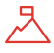 COSHHControl of Substances Hazardous to Health. COSHH law that requires employers to control substances that are hazardous to healthProduct or Material Safety Data Sheet (PSDS / MSDS)A Safety Data Sheet (SDS), Material Safety Data Sheet (MSDS), or Product Safety data Sheet (PSDS) are documents that list information relating to occupational safety and health for the use of various substances and products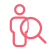 Professionals providing this service should be aware of the following:Data sheets and risk assessments for hazardous substances must be readily availableNew stock must be monitored for hazardous substances and new risk assessments implemented where neededStaff at Holbeach & East Elloe Hospital Trust must know where the COSHH folder is and receive training on how it works (including any cleaners)New COSHH measures must be discussed in meetings to keep all the team up to dateRisk assessments must be carried out for all hazardous substancesThe COSHH folder must be regularly maintained by a responsible person and any changes reported to the team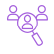 People affected by this service should be aware of the following:Holbeach & East Elloe Hospital Trust keeps you safe by keeping records and risk assessments for any substances that have potential to cause harm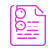 There is no further reading for this policy, but we recommend the 'underpinning knowledge' section of the review sheet to increase your knowledge and understanding.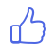 To be ‘ outstanding ’ in this policy area you could provide evidence that:The wide understanding of the policy is enabled by proactive use of the QCS AppYour COSHH folder is updated regularlyYou have a named person responsible for COSHH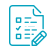 The following forms are included as part of this policy:Risk assessments must be monitored regularly and updated as necessary.     Review Sheet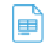      Review SheetLast Reviewed	Last Amended	Next Planned Review in 12 months, or11 Feb '21	11 Feb '21	sooner as required.Last Reviewed	Last Amended	Next Planned Review in 12 months, or11 Feb '21	11 Feb '21	sooner as required.Business impact              These changes require action as soon as possible.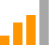 HIGH IMPACTReason for this reviewNew PolicyWere changes made?YesSummary:New: This new policy has been created to help you to set up and maintain an accurate COSHH folder. A risk assessment template is included. The policy also refers to COVID-19 and requirements in relation to COSHH regulations.Relevant legislation:The Management of Health and Safety at Work Regulations 1999The Workplace (Health, Safety and Welfare) Regulations 1992Classification, Labelling and Packaging of Substances and Mixtures Regulations 2015 (CLP)Health and Safety at Work etc. Act 1974The Workplace (Health, Safety and Welfare) Regulations 1992The Control of Substances Hazardous to Health Regulations 2002Reporting of Injuries, Diseases and Dangerous Occurrences Regulations 2013 (RIDDOR)Underpinning knowledge - What have we used to ensure that the policy is current:Author: HSE, (2013), Control of substances hazardous to health (Sixth edition). [Online] Available from: https://www.hse.gov.uk/pubns/books/l5.htm [Accessed: 11/2/2021]Author: HSE, (2020), EH40/2005 Workplace exposure limits. [Online] Available from: https://www.hse.gov.uk/pubns/books/eh40.htm [Accessed: 11/2/2021]Author: HSE, (2014), Legionnaires' disease. The control of legionella bacteria in water systems. [Online] Available from: https://www.hse.gov.uk/pubns/books/l8.htm [Accessed: 11/2/2021]Author: HSE, (2021), Control of Substances Hazardous to Health (COSHH). [Online] Available from: https://www.hse.gov.uk/coshh/ [Accessed: 11/2/2021]Suggested action:Encourage sharing the policy through the use of the QCS AppEquality Impact Assessment:QCS have undertaken an equality analysis during the review of this policy. This statement is a written record that demonstrates that we have shown due regard to the need to eliminate unlawful discrimination, advance equality of opportunity and foster good relations with respect to the characteristics protected by equality law.SAFES2: How are risks to people assessed and their safety monitored and managed so they are supported to stay safe and their freedom is respected?SAFES4: How does the provider ensure the proper and safe use of medicines?SAFES5: How well are people protected by the prevention and control of infection?WELL-LEDW2: Does the governance framework ensure that responsibilities are clear and that quality performance, risks and regulatory requirements are understood and managed?WELL-LEDW4: How does the service continuously learn, improve, innovate and ensure sustainability?Title of formWhen would the form be used?Created byRisk assessment - HS36To complete a Risk AssessmentQCSThis assessment only addresses the risk of harm to health from the substance listed.This assessment only addresses the risk of harm to health from the substance listed.This assessment only addresses the risk of harm to health from the substance listed.This assessment only addresses the risk of harm to health from the substance listed.This assessment only addresses the risk of harm to health from the substance listed.This assessment only addresses the risk of harm to health from the substance listed.Assessment DateAssessor Job RoleAssessor Job RoleAssessor NameAssessor Job RoleAssessor Job RoleDates ReviewedDates ReviewedDates ReviewedDates ReviewedDates ReviewedDates ReviewedHazards IdentifiedHazards IdentifiedHazards IdentifiedHazards IdentifiedHazards IdentifiedHazards IdentifiedName of SubstanceName of SubstanceHazardous PropertiesHazardous PropertiesQuantity Normally UsedQuantity Normally UsedEmergency ProceduresEmergency ProceduresEmergency ProceduresEmergency ProceduresEmergency ProceduresEmergency ProceduresSystems in place for the hazardous substance for the following:Systems in place for the hazardous substance for the following:Systems in place for the hazardous substance for the following:Systems in place for the hazardous substance for the following:Systems in place for the hazardous substance for the following:Systems in place for the hazardous substance for the following:Eye contact:Eye contact:Eye contact:Eye contact:Eye contact:Eye contact:Inhalation:Inhalation:Inhalation:Inhalation:Inhalation:Inhalation:Skin contact:Skin contact:Skin contact:Skin contact:Skin contact:Skin contact:Ingestion:Ingestion:Ingestion:Ingestion:Ingestion:Ingestion:Spillage:Spillage:Spillage:Spillage:Spillage:Spillage:What is the hazardous substance used for?What is the hazardous substance used for?What is the hazardous substance used for?What is the hazardous substance used for?Who may be exposed?Who may be exposed?Who may be exposed?Who may be exposed?Is health monitoring needed? Yes / NoIs health monitoring needed? Yes / NoIs health monitoring needed? Yes / NoIs health monitoring needed? Yes / NoDoes the hazardous substance require special storage? If yes describe below: Yes / NoDoes the hazardous substance require special storage? If yes describe below: Yes / NoDoes the hazardous substance require special storage? If yes describe below: Yes / NoDoes the hazardous substance require special storage? If yes describe below: Yes / NoDoes the hazardous substance require special disposal methods? Yes / NoDoes the hazardous substance require special disposal methods? Yes / NoDoes the hazardous substance require special disposal methods? Yes / NoDoes the hazardous substance require special disposal methods? Yes / NoWhat PPE is required to use the hazardous substance? (Mark appropriate)What PPE is required to use the hazardous substance? (Mark appropriate)What PPE is required to use the hazardous substance? (Mark appropriate)What PPE is required to use the hazardous substance? (Mark appropriate)GlovesFace MaskFPP3 Face MaskApronProtective Visor/GogglesOther: